  South Staffs Hunt Branch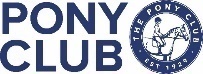 Individual Dressage CompetitionOpen to Pony Club Members OnlyMonday 28th May 2018Eland Lodge Draycott in the Clay Ashbourne Derbyshire DE6 5HDOrganiser:- Hazel Edwards Fulwell FarmAdmaston Rugeley StaffsWS15 3NGALL ENQUIRIES TO THE ORGANISER NOTELAND LODGETel.: 07964 100292 between 6pm & 9pme-mail: hazel1973@icloud.com       Class 1   PC Walk & Trot Test 2013 Entrants can be led, assisted or unassisted. Sectioned according to the category and number of entrants. Novice horses with older members/riders welcomeClass 2  PC Introductory Test 2007 Class 3   PC Grassroots Dressage Test 2018Class 4   PC 90 Eventing Test 2013Class 5   PC 100 Eventing Test 2015Class 6   PC Open Dressage Test 2015Rosettes - Rosettes to 6th place in each class/section.  Award for highest placed SSHPC in each class.Two arenas will run at the same time on grass. Warm up area also on grass.Entries Close Friday 18th May Entry fee £12 per entry SSHPC members £10 per entry You will need to bring your own number bibsCheques payable to SSHPC. For bank transfer use sort code 309309 account number 00320107 and rider name for referenceTimes available on south staffs website on Friday 25th May 2018  Refreshments available on site.CONDITIONS OF ENTRYThe event will be run under Pony Club Eventing Rules 2018 Tack and dress must conform to these rules. Commanders are Not Allowed in classes 3 – 6 but are allowed in classes 1 & 2Ponies can enter a maximum of 2 dressage classes 1 jumping or 1 dressage 2 jumping classes. (max 3 classes)No outside assistance in class 2 apart from a commander.No entry accepted without the correct fee. Entry fees will only be refunded for withdrawals made before the closing date or if SSHPC cancels a class. In this case only the cancelled class will be refunded and not any other class entered by the rider, sibling, friend etc. Entries are limited on a first come basis.The organisers reserve the right to amend the times of classes or cancel according to entries.  Classes with a large entry will be sectioned. Dogs on leads at all times and to be cleaned up after.Park considerately and tightly. Please clear up droppings from around where you park and do not feed hay on the outside of trailers/boxes. No horse/pony is to be left tied up outside unattended.Hats must be worn at all times when mounted and must comply with the Pony Club 2018 Hat Standard and be tagged with an Aquamarine Pony Club, BE or BRC tag.Be safety conscious at all times. Take great care with young/inexperienced children and ponies.Legal Liability1. Save for the death or personal injury caused by the negligence of the organisers, or anyone for whom they are in law responsible, neither the organisers of this event or The Pony Club nor any agent, employee or representative of these bodies, nor the landlord or his tenant, accepts any liability for any accident, loss, damage, injury or illness to horses, owners, riders, spectators, land, cars, their contents and accessories, or any other personal property whatsoever, whether caused by their negligence, breach of contract or in any other way whatsoever. Entries are only accepted on this basis.2. The organisers of this event have taken all reasonable precautions to ensure the health and safety of everyone present at this event. For these measures to be effective, everyone must take all reasonable precautions to avoid and prevent accidents. They must obey the instructions of the organisers and all officials and stewards.Photographic Rights – competitors and their parents/guardians have given permission for any photographic and/or film or TV footage taken of persons or horses/ponies taking part in Pony Club events to be used and published in any media whatsoever for editorial purposes, press information or advertising by or on behalf of The Pony Club and/or official sponsors of The Pony Club